  RIZVIERIZVIE.366535@2freemail.com     Professional Summary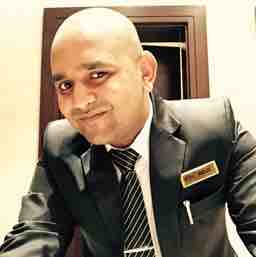 Multifaceted Assistant Front Office Manager skilled in basic hotel and resort management procedures. Adept at guest relations and resolving customer service issues as quickly as possible. Specialize in anticipating needs as much as possible to minimize guest complaints and inconveniences.Core Qualifications• Admirable experience managing front office staff 
• Adept at greeting guests and performing basic check-in duties 
• Solid understanding of common hotel guest relations procedures 
• Excellent problem solving skills and ability to stay calm under pressure 
• Familiar with MS Office and software applications needed to prepare reports 
• Ability to work well with others and delegate authority when required  RIZVIERIZVIE.366535@2freemail.com     Professional SummaryMultifaceted Assistant Front Office Manager skilled in basic hotel and resort management procedures. Adept at guest relations and resolving customer service issues as quickly as possible. Specialize in anticipating needs as much as possible to minimize guest complaints and inconveniences.Core Qualifications• Admirable experience managing front office staff 
• Adept at greeting guests and performing basic check-in duties 
• Solid understanding of common hotel guest relations procedures 
• Excellent problem solving skills and ability to stay calm under pressure 
• Familiar with MS Office and software applications needed to prepare reports 
• Ability to work well with others and delegate authority when requiredAsst. Front Office Manager    AL GASSAR RESORTS (A 5 Star resort Managed by The St. Regis Doha)     DOHA QATAR 2012 - 2017Ensuring and providing flawless, upscale, professional and high class guest service experiencesAnalyzing customer feedback and providing strategic direction to continuously improve overall ratingResponding to guests needs and anticipating their unstated onesEnsure and provide flawless, upscale, professional and high class guest service experiencesAnalyze customer feedback and provide strategic direction to continuously improve overall ratingRespond to guests needs and anticipate their unstated onesExpect and react promptly to guests’ requirements and inquiresActively listen and resolve guests’ complaintsOversee and coordinate all arrivals and departures of special guests (VIPs, SAs etc)Coordinate and manage communication between guests and staff and follow up to ensure complete service recoveryPromote all amenities, conveniences and programs offeredDirect, coach and manage guest relations team to ensure all standards and operating procedures are adhered toAppraise team’s performance and produce reportsExamine activities logbook, assign tasks appropriately and implement control schedule daily Front Office Supervisor WEST CRAG HOSPITALITY GROUP 2011 - 2012 Lyon FranceFront Office Supervisor SILVER HARBOUR (pvt) LTD 2008 – 2011Hong Kong, • Assisted with guest registrations as necessary.
• Conducted interviews with potential new hotel staff.
• Oversaw front office staff and ensured proper shift staffing.
• Trained new front office staff and concierge staff.
• Coordinated with cleaning and maintenance staff to ensure that all rooms were clean.Professional QualificationsCERTIFIED AUDITOR ISO 9001- 2008 / 9001 -2015ADVANCED DIPLOMA IN BUSINESS MANAGEMENTADVANCED DIPLOMA IN HOTEL & TOURISM MANAGEMNT  DIPLOMA IN INFORMATION TECHNOLOGY ADVANCED DIPLOMA IN ENGLISH LANGUAGE AND LITERATUREEducational BackgroundSecondary EducationPassed the GCE Ordinary Level Examinations(London Syllabus)Passed the GCE Advanced Level Examinations (London Syllabus) Training Profile (Completed / Attended)Training For building high performance skillsQuality Engineering Management System (Sky Horizon)A FBM Material Management systemAudit Revision for ISO 9001: 2015 and ISO 14001Les Clefs D’or International Workshop TrainingCultural Indulgence Ambassadors by Qatar Museums Authority  (QMA)Technology & Language ProficienciesMS Office (Word, Excel, PowerPoint); POS & Inventory SystemsInternet & EmailQEMSSKY SOFT FOS CRM (Customer Relationship Management)Opera & FidelioForeign LanguagesEnglish (Fluent)German (Basic)French (Basic)Arabic (Moderate)Hindi (Moderate)Cantonese (Basic)I hereby certify that the above mentioned particulars are true and accurate to the best of my knowledge.Asst. Front Office Manager    AL GASSAR RESORTS (A 5 Star resort Managed by The St. Regis Doha)     DOHA QATAR 2012 - 2017Ensuring and providing flawless, upscale, professional and high class guest service experiencesAnalyzing customer feedback and providing strategic direction to continuously improve overall ratingResponding to guests needs and anticipating their unstated onesEnsure and provide flawless, upscale, professional and high class guest service experiencesAnalyze customer feedback and provide strategic direction to continuously improve overall ratingRespond to guests needs and anticipate their unstated onesExpect and react promptly to guests’ requirements and inquiresActively listen and resolve guests’ complaintsOversee and coordinate all arrivals and departures of special guests (VIPs, SAs etc)Coordinate and manage communication between guests and staff and follow up to ensure complete service recoveryPromote all amenities, conveniences and programs offeredDirect, coach and manage guest relations team to ensure all standards and operating procedures are adhered toAppraise team’s performance and produce reportsExamine activities logbook, assign tasks appropriately and implement control schedule daily Front Office Supervisor WEST CRAG HOSPITALITY GROUP 2011 - 2012 Lyon FranceFront Office Supervisor SILVER HARBOUR (pvt) LTD 2008 – 2011Hong Kong, • Assisted with guest registrations as necessary.
• Conducted interviews with potential new hotel staff.
• Oversaw front office staff and ensured proper shift staffing.
• Trained new front office staff and concierge staff.
• Coordinated with cleaning and maintenance staff to ensure that all rooms were clean.Professional QualificationsCERTIFIED AUDITOR ISO 9001- 2008 / 9001 -2015ADVANCED DIPLOMA IN BUSINESS MANAGEMENTADVANCED DIPLOMA IN HOTEL & TOURISM MANAGEMNT  DIPLOMA IN INFORMATION TECHNOLOGY ADVANCED DIPLOMA IN ENGLISH LANGUAGE AND LITERATUREEducational BackgroundSecondary EducationPassed the GCE Ordinary Level Examinations(London Syllabus)Passed the GCE Advanced Level Examinations (London Syllabus) Training Profile (Completed / Attended)Training For building high performance skillsQuality Engineering Management System (Sky Horizon)A FBM Material Management systemAudit Revision for ISO 9001: 2015 and ISO 14001Les Clefs D’or International Workshop TrainingCultural Indulgence Ambassadors by Qatar Museums Authority  (QMA)Technology & Language ProficienciesMS Office (Word, Excel, PowerPoint); POS & Inventory SystemsInternet & EmailQEMSSKY SOFT FOS CRM (Customer Relationship Management)Opera & FidelioForeign LanguagesEnglish (Fluent)German (Basic)French (Basic)Arabic (Moderate)Hindi (Moderate)Cantonese (Basic)I hereby certify that the above mentioned particulars are true and accurate to the best of my knowledge.